УПРАВЛЕНИЕ КУЛЬТУРЫ И ТУРИЗМА АДМИНИСТРАЦИИ СЕВЕРОДВИНСКАМуниципальное бюджетное учреждение дополнительного образования
        «Детская музыкальная школа №3» г. СеверодвинскаДополнительные общеразвивающие программы 
«Музыкальный калейдоскоп», «Музыкальная радуга»«Сольфеджио»(самоокупаемое отделение)Срок обучения: 1 годСеверодвинск - 2023РАЗРАБОТЧИК:Грибанова Людмила Фёдоровна, преподаватель высшей квалификационной категории 
(сольфеджио, теория музыки) МБУ ДО «ДМШ №3» г. СеверодвинскаПояснительная запискаПрограмма «Сольфеджио» имеет общеразвивающую направленность, 
что включает в себя создание условий для развития творческого потенциала ребенка и навыков, необходимых, в том числе, для его дальнейшего предпрофессионального музыкального образования (подготовки к первому классу). Она рассчитана на групповые занятия с детьми от 6 до 12 лет по сольфеджио в течение одного года. Режим занятий – 0,5 часа в неделю. Формирование музыкальных способностей и творческих навыков у детей младшего возраста в период, предшествующий основному обучению 
в музыкальной школе, является одним из важнейших факторов, определяющих успех дальнейшего музыкального образования. Раннее приобщение детей к музыке создает необходимые условия для всестороннего гармоничного развития личности ребенка, а также способствует выявлению детей, обладающих профессиональными музыкальными данными.В современных условиях, когда в музыкальную школу приходят дети с очень разными возможностями (как музыкальными, так и физическими и интеллектуальными), роль подготовительного класса существенно возросла: подавляющая часть детей нуждается не просто в развитии музыкальных способностей, а прежде в выявлении данных способностей. Как известно, именно в дошкольном возрасте ребенок наиболее восприимчив к развитию музыкальных данных, как слуховых, так и двигательных, а работа в этом направлении будет успешнее и результативнее, если ребенок проявляет интерес к музыке и к музыкальным занятиям.Цель программы: воспитать у обучающихся интерес и любовь к музыке через раскрытие ее содержания, внутреннего смысла, через обогащение их слуховых представлений.Задачи: выявить и всесторонне развивать музыкальные способности детей; оснастить их первоначальными интонационными, слуховыми, метроритмическими навыками и элементарными сведениями по музыкальной грамоте; сформировать устойчивую базу для дальнейшего совершенствования музыкальных и творческих способностей учащихся.Предмет «сольфеджио» имеет каждый ярко выраженную специфику, внутреннюю логику последовательного прохождения материала, предполагают использование определенных форм работы; в то же время, у данных предметов общие цели, задачи и единые методические установки.Специфика музыкального воспитания в подготовительном классе определяется возрастными особенностями дошкольников и младших школьников. Таким детям свойственна конкретность мышления, непосредственность и эмоциональность в восприятии, их внимание неустойчиво, что постоянно требует смены впечатлений. Учитывая это, педагогу необходимо уметь быстро переключаться на различные виды деятельности, постоянно вводя в урок что-либо новое, чередуя упражнения, требующие сосредоточенности с легкими заданиями и игрой. При этом специфические задачи не должны заслонять задачи общевоспитательного порядка: необходимо приучать детей к дисциплине, формировать навыки самостоятельности в работе, развивать чувство ответственности, интерес к преодолению трудностей, умение концентрировать внимание на поставленных задачах.Работа по предмету «сольфеджио» строится по концентрическому принципу: отдельные темы изучаются не поочередно, а в течение всего года. Использование одного и того же музыкального материала на уроках сольфеджио вполне возможно и даже желательно: произведения, прослушанные или исполненные на сольфеджио, лучше закрепляются в памяти через движения, отработанные на ритмике. Это усиливает эмоциональное воздействие музыки, способствует яркости восприятия художественного образа. Ожидаемые результаты и способы их проверки:В конце учебного года учащиеся подготовительного класса сдают экзамен, в ходе которого определяются результаты их обучения: слуховые, интонационные, метроритмические, двигательные навыки, объем и прочность запоминания музыкального материала, теоретическая оснащенность (Приложение №1, стр. 25).По окончанию курса учащийся должен:1.Уметь эмоционально и осмысленно откликаться на прослушанное музыкальное произведение, определять пройденные средства музыкальной выразительности: регистр, темп, динамика, лад, размер. Определять форму музыкального произведения, мелодические и ритмические особенности.2.Определять на слух тонику, вводные звуки, тоническое трезвучие, устойчивое и неустойчивое окончание в прослушанной мелодии.3.Уметь пропеть тонику после прослушивания настройки или музыкального произведения.4.Уметь спеть звук в пределах 1 октавы вне лада после однократного прослушивания.5.Уметь определить на слух и спеть заданную ступень лада после предварительной настройки в тональности.6.Уметь спеть выученную песню со словами и с названием нот в указанной тональности после предварительной настройки; транспонировать ее в другую тональность.7.Подбирать выученные песни на фортепиано с использованием знаков альтерации.8.Сольфеджировать мелодии с использованием освоенных интонационных оборотов по нотному тексту в размере 2/4 с показом сильных и слабых долей.9.Петь устные диктанты с названием нот после предварительной настройки в пределах мотива или фразы в заданном ритме (от 3 до 7 звуков).10.Читать ритмический рисунок с использованием пройденных длительностей на ритмослоги, с показом долей или дирижированием.11.Воспроизводить ритмический рисунок мелодии по памяти в пределах 1 – 2 фраз, проговаривая его на ритмослоги.12.Уметь определить знакомую песню по ритмическому рисунку, по нотной записи, по показу на наглядном пособии или ручными знаками.Учебно – тематический план I четверть (2 часа)Воспитание музыкального восприятияОпределение настроения и характера прослушанного музыкального произведения. Знакомство с понятием «музыкальные звуки». Основные характеристики музыкальных звуков: высокие и низкие, длинные и короткие, тихие и громкие. Средства музыкальной выразительности: регистр, темп, динамика. Определение регистров, темпа, динамики в прослушанном музыкальном произведении, умение объяснить, какую роль они играют в создании настроения, характера и образа произведения. Знакомство с элементами формы: фраза, предложение, часть. Определение на слух окончаний построений в музыкальных произведениях, а также определение фраз в разучиваемых песнях и попевках.Вокально-интонационные навыки, звуковысотные и ладовые представленияРабота над правильной певческой установкой: посадка при пении, положение корпуса, головы. Работа над дыханием, умением удерживать дыхание на протяжении целой фразы. Работа над звукоизвлечением, произношением согласных и гласных. Работа над интонированием отдельных звуков, расширение диапазона. Знакомство с понятиями «тоника» и «тональность». Отработка навыка интонирования на одном звуке, разучивание попевок на одном звуке (I ступень) в разных тональностях. Определение тоники в прослушанных музыкальных произведениях. Освоение V ступени лада. Тоническая квинта. Разучивание попевок, основанных на тонической квинте. Подбор их на фортепиано с использованием белых клавиш. Определение на слух I и V ступеней в мелодиях. Пение I и V ступеней по ручным знакам и по наглядным пособиям. Устные диктанты, основанные на этих ступенях (мотив из 3-4 звуков).Воспитание чувства метроритмаЗнакомство с понятиями «пульс», «доля», «ритм», «длительности». Интуитивное восприятие метрической пульсации в прослушанном музыкальном произведении. Сильные и слабые доли. Размер 2/4.Длительности: четверти, восьмые, половинные. Чтение ритмических фраз с данными длительностями, определение их на слух. Ритмические диктанты.Теоретические сведенияНазвания нот. Звукоряд. Тоника. Тональность. Чтение звукорядов вверх и вниз от разных нот. Скрипичный ключ. Нотный стан. Расположение нот на нотном стане. Размер 2/4, сильные и слабые доли, такт, тактовая черта. Клавиатура. Расположение нот на клавиатуре. Форма: фраза – предложение – часть. Реприза. Лига.II четверть (4 часа)Воспитание музыкального восприятия	Определение на слух настроения, характера музыкального произведения. Определение основных средств музыкальной выразительности: регистр, темп, динамика. Ускорение и замедление темпа. Штрихи: legato, staccato. Определение тоники в музыкальных фрагментах. Определение устойчивых и неустойчивых окончаний построений. Определение элементов формы. Определение сходных и контрастных построений в прослушанном музыкальном произведении. Определение на слух строения мелодии: повторность звуков, поступенное движение, направление мелодии вверх и вниз, скачки. Мажор и минор. Определение лада в мелодиях и прослушанных музыкальных произведениях.Вокально-интонационные навыки, звуковысотные и ладовые представления	Работа над правильной певческой установкой и дыханием. Работа над звукоизвлечением, дикцией, артикуляцией. Интонирование тоники после предварительной настройки. Интонирование одного из звуков тонической квинты (I и V ступени) после прослушивания квинты в гармоническом виде. Освоение II ступени лада. Работа над интонацией соседних звуков (I и II ступени). Разучивание попевок и песенок с использованием сочетания I, II, V ступеней, подбор их на фортепиано с использованием белых и черных клавиш. Неустойчивость II ступени, ее тяготение в тонику. Освоение интонационного скачка на кварту (II-V ступени вверх). Освоение III ступени лада. Устойчивость III ступени. Мажор и минор. Интонация терции в мажоре и миноре. Тоническое трезвучие. Разучивание песен с использованием поступенного движения I-III вверх и вниз, по звукам тонического трезвучия вверх и вниз, подбор на фортепиано.  Определение пройденных ступеней на слух, пение по ручным знакам и наглядным пособиям. Устные диктанты с использованием этих ступеней в рамках одного мотива (до пяти звуков). Сольфеджирование небольших мелодий с использованием пройденных ступеней и освоенных интонаций. Тон и полутон, определение их на слух, интонирование в попевках (тон – I-II, II-III в мажоре, полутон – II-III в миноре). Тоны и полутоны на клавиатуре.  Воспитание чувства метроритма	Ритмические упражнения с использованием четвертных, восьмых и половинных длительностей в размере 2/4. Одновременное воспроизведение ритмического рисунка и метрической пульсации. Определение сильных и слабых долей. Ритмизация текста (двустишия, четверостишия). Сочинение слов на заданный ритмический рисунок. Размер ¾. Половинная с точкой.Теоретические сведения	Мажор и минор. Тоническое трезвучие. Трезвучие в мажоре и миноре. Тон и полутон на клавиатуре. Повышение и понижение ноты. Знаки альтерации: диез и бемоль. Интервалы прима, секунда, терция, кварта, квинта. Мелодия и аккомпанемент.III четверть (6 часов)Воспитание музыкального восприятия	Определение в прослушанном музыкальном произведении характера и средств выразительности: регистр, темп, динамика, штрихи, лад (мажор и минор), размер (2/4 и ¾). Определение ритмического рисунка прослушанной мелодии. Определение начала мелодии с сильной и слабой доли. Определение жанровой основы музыкального произведения: марш, песня, вальс, полька. Определение элементов формы, сходство и различия мотивов и фраз, повторность и контрастность частей. Простая трехчастная репризная форма. Определение на слух устойчивых и неустойчивых окончаний построений, особенностей мелодического рисунка. Узнавание в мелодиях освоенных интонационных структур: трезвучие, скачок на тоническую квинту, терцовые и секундовые соотношения.Вокально-интонационные навыки, звуковысотные и ладовые представления	Продолжение работы над дыханием, звукоизвлечением, дикцией, артикуляцией. Расширение певческого диапазона. Освоение IV ступени лада. Интонация поступенного движения от I к V ступени вверх и от V к I вниз. Неустойчивость IV ступени. Освоение VII ступени. Неустойчивость VII ступени, ее тяготение в тонику, вводный звук. Разучивание песен с использованием новых ступеней, подбор на фортепиано, транспонирование в другие тональности. Сольфеджирование мелодий с использованием проработанных интонаций. Воспитание чувства метроритма	Ритмические упражнения с использованием пройденных ритмических оборотов в размерах 2/4 и ¾. Упражнения на развитие ритмической памяти. Ритмический аккомпанемент. Затакт в размерах 2/4 и ¾. Четвертная пауза. Ритмические диктанты. Дирижирование в размерах 2/4 и ¾.Теоретические сведения	Вводный тон (VII ступень). Затакт. Пауза. Вольта. Вступление и заключение. Трехчастная репризная форма. Кульминация.IV четверть (4 часа)Воспитание музыкального восприятия	Определение на слух в прослушанном музыкальном произведении характера и всех пройденных средств выразительности (см. III четверть). Определение в музыкальном произведении мелодии и аккомпанемента, вступления и заключения. Определение в произведениях кульминации. Определение формы музыкального произведения: трехчастная репризная, двухчастная форма, рондо. Определение на слух в мелодиях пройденных мелодических и ритмических оборотов. Узнавание прослушанных ранее музыкальных произведений.Вокально-интонационные навыки, звуковысотные и ладовые представления	Освоение VI ступени лада. Неустойчивость VI ступени, ее тяготение в V ступень. Мажорное и минорное звучание VI ступени. Разучивание песен с использованием интонационного оборота V-VI-V, подбор на фортепиано, транспонирование. Сольфеджирование мелодий с использованием пройденных мелодических оборотов. Разрешение неустойчивых ступеней в устойчивые. Вводные звуки (VII и II ступени). Устные диктанты. Определение на слух ступеней в мажоре и миноре, интонирование их вразбивку. Интервал секста. Интонация скачка на сексту (I-VI и VII –V ст.) в мажоре и миноре. Пение отдельно верхнего и нижнего звуков в освоенных гармонических интервалах, а также пение их двухголосно. Сочинение мелодий на заданный текст или ритмический рисунок с использованием пройденных ступеней и мелодических оборотов. Воспитание чувства метроритма	Определение длительностей в прослушанной мелодии. Чтение ритмических рисунков на ритмослоги с одновременным показом сильных и слабых долей, с дирижированием в размерах 2/4 и ¾. Узнавание знакомых песен по ритмическому рисунку. Определение на слух начальной доли мелодии (сильная или затакт). Определение пауз. Упражнения на развитие ритмической памяти. Ритмическое двухголосие. Ритмические диктанты. Чтение нот в ритме (сольмизация) с дирижированием в размере 2/4, с показом долей в размерах 2/4 и ¾.Теоретические сведения	Гамма. Разрешение неустойчивых ступеней в устойчивые. Вводные звуки: VII и II ступени. Опевание тоники. Двухчастная форма. Форма рондо.Методическое обеспечениеВ работе с детьми в подготовительном классе необходимо придерживаться следующих методических принципов:слуховые впечатления должны предшествовать теоретическим обобщениям;строгая последовательность в усвоении трудностей;доступность заданий и возможность самостоятельного выполнения требований педагога;увлекательность занятий;сочетание индивидуального обучения с групповым (с учетом индивидуальных возможностей);привитие живых, практически – действенных навыков;развитие, а не выучка и механическая тренировка.Проявление творческой инициативы детей должно находить у педагога поощрение и одобрение. Большое значение в работе с учащимися имеет эмоциональный климат на уроке. Положительные эмоции у детей способствуют быстроте и легкости усвоения, уверенности в своих силах. Педагог должен проявлять терпение, доброжелательность и выдержку в отношении воспитанников. В процессии обучения широко используется дидактический материал в виде различных наглядных пособий, помогающих освоению программных требований по сольфеджио – схемы, картинки, ритмические карточки, карточки со ступенями лада, нотные станы с передвижными нотами, клавиатуры в две октавы и др., а также детские ударные и музыкальные инструменты (треугольники, маракасы, ложки, бубны, ксилофоны и др.).1. Воспитание музыкального восприятия.Методические рекомендации.Целостное, эмоциональное восприятие музыки различного характера и жанра расширяет кругозор детей, пробуждает интерес к музыке. Воспитание музыкального восприятия отвечает следующим целям: подготовить слух детей, обогатить их образные впечатления, дать детям представление о музыкальном языке через слуховое восприятие, развить слуховое внимание, эмоциональное отношение к музыкальному произведению; научить сознательно осмысливать полученные музыкальные впечатления; накопить художественный «багаж» для дальнейшей работы над развитием слуховых навыков и знакомства с элементами музыкальной грамоты.На уроке дети знакомятся с вокальной музыкой и небольшими инструментальными пьесами различного характера, настроения и жанра, а также с программной музыкой. Для активизации внимания необходимо чередовать демонстрацию музыки с беседой о ней. Желательно беседу вести в форме диалога, избегать навязывания детям определенных ассоциаций, предоставив им возможность самостоятельно переживать музыку. При необходимости педагог тактично направляет мысли детей в нужное русло.В течение года рекомендуется возвращаться к ранее пройденным произведениям, ставя перед детьми новые задачи в зависимости от уровня их подготовки и в соответствии с программными требованиями. Слушая музыку, дети также знакомятся с народным песенным творчеством, а также получают первые сведения о творчестве некоторых композиторов. Предлагаемая для знакомства музыка должна вызывать эмоциональный отклик и быть доступной детскому восприятию.Программные требования.1.Определять настроение музыки, обращая внимание на характер; сочинять рассказы, отражающие вызванный эмоциональный отклик на прослушанное произведение. Например: Г. Левкодимов. «Три настроения», Б. Тобис. «Негритенок грустит» и «Негритенок улыбается», Николаев. «Спорщики».2.Определять основные средства музыкальной выразительности:- регистры (высоко – низко). Например: Галынин. «Медведь», Майкапар. «Мотылек», Кабалевский. «Зайчик дразнит медвежонка»;- темп (быстро – спокойно – медленно), длинные и короткие звуки. Например: Арсеев. «В гости», Майкапар. Педальная прелюдия №11, Маркевичувна. «Автобус»;- динамика (громко – тихо). Например: Свиридов «Ласковая просьба», Фрид. «С барабанами и трубами»;- штрихи (плавно – отрывисто). Например: Кабалевский. «Ежик», Косма. «Индийская мелодия»;- лад (мажор – минор). Например: Чайковский, «Старинная французская песенка», «Неаполитанскя песенка».3.Определять на слух размеры 2/4 и 3/4, начало мелодий с сильной доли или из затакта (см. раздел «Метроритм»). Например: английская народная песня «Полли чаем угощает», Чайковский. «Немецкая песенка».4.Определять жанровую основу музыкального произведения (марш, песня, танец: вальс, полька, мазурка, менуэт). Например: Васильев – Буглай. «Осенняя песенка», Робер. Марш, Глинка. Мелодический вальс, Полька.5.Определять на слух устойчивые и неустойчивые окончания музыкальных построений; характеристика фраз по типу «вопрос – ответ». Например: Глинка. «Ходит ветер», Полька, Шуман. «Веселый крестьянин».6.Познакомить детей с элементами формы «период» (фраза – предложение – часть), двухчастной безрепризной и трехчастной репризной формой, понятиями «запев» и «припев», вступление и заключение, мелодия и аккомпанемент. Например: р.н.п. «Как у наших у ворот», Васильев. «В классическом роде», Чайковский. Вальс, Марш деревянных солдатиков.7.Отмечать контрастность и повторность частей, фраз, мотивов. Например: Шуман. «Дед Мороз», Чайковский. Полька.8.Узнавать пройденные произведения при повторном прослушивании.9.Изобразить в рисунке наиболее понравившиеся произведения, подобрать цветовую гамму к прослушанной музыке.2. Воспитание вокально – интонационных навыков.Методические рекомендации.Пение является основной формой работы на уроке сольфеджио, способствующей развитию активного музыкального слуха, музыкальной памяти, чувства ритма, а также проявлению эмоционального исполнительства. Тренировка дыхательного аппарата, звукоизвлечения и точность в интонировании – основополагающие линии этого раздела.Начинать следует с выработки правильного положения корпуса и головы: спина должна быть ровной, плечи расправлены, мышцы шеи не напряжены. Постепенно такая установка входит в привычку и в конце года дети перед пением принимают верную позицию автоматически, без напоминания педагога. Следующий важный шаг – отработка правильного дыхания. Дыхание детей обычно короткое, прерывистое, неглубокое; в пении и чтении стихов они часто «проглатывают» отдельные слоги, дробят дыханием слова. Все это происходит от неумения владеть своим дыханием. Проводя работу в этом направлении, следует помнить, что правильное дыхание зависит не от количества набираемого воздуха, а от умения экономно расходовать его до конца фразы. Дыхание развивается благодаря комплексу специальных упражнений:  - короткий вдох через нос – задержка дыхания – спокойный выдох;                      - вдох – задержка дыхания – продолжительный выдох на согласный «с», следить, чтобы воздух выпускался как можно экономнее;- то же, но выдох осуществляется на звучащем «у» в удобном диапазоне.	Данные упражнения являются основой для отработки точной интонации (петь на звук «у» или любые другие гласные, стараясь точно соответствовать высоте звука, данного педагогом) и для расширения диапазона голоса («рисовать» звуковые картины при помощи плавных подъемов и спадов на звучащем «у». Например: горы, волны, зайчик, динозавр и т.д. Названия и способы изображения образов звуками с удовольствием предлагают сами дети.)	Очень важно с первых уроков следить за четкой дикцией, артикуляцией, правильным формированием гласных, подачей звука.	Особое внимание следует уделять работе над интонацией. Неточная интонация не всегда является следствием слабо развитого слуха. Иногда она зависит от различных физиологических причин: дефекты голосового аппарата, неумение владеть дыханием, отсутствие координации между слухом и голосом. Часто неверная интонация является результатом слабой памяти или недостаточного внимания. Чистая интонация вырабатывается в результате подражания исполнению педагога и во многом зависит от качества показа. Нередко детям помогает настроить интонацию на нужную высоту предложение изобразить голос животного («пропищать» как мышка или «спеть басом» как медведь). Особенно эти упражнения важны для детей, не владеющих своим голосом, так называемым «гудошникам». Развитие интонации таких детей следует начинать с одного оптимального звука, который конкретный ребенок в состоянии воспроизвести после прослушивания. Работа эта требует индивидуального подхода и большого терпения.	Формирование точной интонации ведется параллельно с воспитанием внутреннего слуха. Для этой цели на уроке необходимо использовать специальные упражнения на развитие звуковысотных рефлексов, приучая детей к точной последовательности их выполнения: слышу – представляю – исполняю. Сначала такие упражнения выполняются на одном произвольном звуке, затем, по мере знакомства со ступенями лада, на коротких попевках, постепенно увеличивая их объем и диапазон звучания.Программные требования.1.Выработать у детей правильную певческую установку (положение корпуса и головы).2.Сформировать правильное дыхание.3.Научить удерживать дыхание на протяжении целой фразы.4.Научить произносить гласные свободно, мягко, распевно.5.Выработать четкую дикцию и артикуляцию.6.Научить петь одновременно по показу педагога или после исполнения вступления.7.Воспроизводить отдельные услышанные звуки в пределах 1-й октавы.8.Самостоятельно интонировать знакомые песни в произвольной тональности.9.Повторять голосом короткие попевки после однократного прослушивания без поддержки педагога или фортепиано.10.Петь выученную песню частично вслух, частично про себя, по сигналу педагога. Отмечать доли для сохранения темпа и метра.3. Формирование первоначальных звуковысотных и ладовых представлений.Методические рекомендации	Воспитание звуковысотного и ладового слуха – одна из важнейших и наиболее сложных задач, стоящих перед педагогом подготовительного класса. Именно на этом этапе обучения закладываются основы сознательного восприятия мелодии, формируются навыки сольфеджирования, развиваются творческие задатки детей. 	В практике начального музыкального образования сложилось несколько различных направлений развития ладовысотного слуха. В данной программе за основу взято сочетание элементов двух наиболее распространенных методических направлений: метод, основанный на абсолютной сольмизации и метод, основанный на относительной сольмизации. Однако, наличие конкретных методов не исключает творческих поисков педагога в целях обогащения и усовершенствования методических приемов в работе с детьми.Данный раздел ставит следующие задачи:1)воспитание навыка пространственного восприятия звуковысотной линии мелодии – восходящее и нисходящее направление, повторность, поступенность, скачки;2)формирование в сознании учащихся рефлекторной взаимосвязи слышимого и воспроизводимого мелодического образа с его графическим (нотным) выражением, что является необходимой основой сольфеджирования и записи диктантов;3)практическое освоение и осознание простейших проявлений ладовой организации – устойчивость, неустойчивость, тоника, тоническое трезвучие, мажорный и минорный лад.	Формирование звуковысотных и ладовых представлений осуществляется на основе специально подобранного песенного репертуара, который осваивается в следующей последовательности:1.Песни на одном звуке. На примере этих песен одновременно формируется точность интонирования отдельно взятого звука и расширение диапазона (песни поются от разных нот, при этом есть возможность постепенно раздвигать певческий диапазон вверх и вниз от базового тона, что очень важно и эффективно для «гудошников»). Параллельно с этой работой дается понятие тоники, тренируется ощущение устойчивости первой ступени, умение услышать и воспроизвести тонику после прослушивания тонического трезвучия в гармоническом звучании, одноголосной мелодии или фрагмента музыкального произведения. Одновременно обращается внимание на то, что «тоникой» может быть любой звук. При разучивании попевок на одном звуке отрабатывается верное звукоизвлечение, интонационная точность и ровность, распределение дыхания на всю фразу. Вместе с тем происходит знакомство с длительностями, ритмом, так как все предлагаемые попевки имеют различную метроритмическую организацию (см. раздел «Метроритм»).2.Освоение V ступени. Формируется представление о тонической квинте, отрабатывается интонационный скачок с I на V ступень вверх и с V на I вниз. Широкий интервальный скачок (в данном случае квинта) дает возможность эффективнее осваивать звуковысотность, так как определить на слух более высокий или более низкий звук в квинте гораздо легче, нежели звуки были бы рядом, особенно если у детей слабые начальные слуховые возможности. Кроме того освоение квинты формирует у детского голоса большую свободу, раскрепощенность и расширение певческого диапазона.3.Освоение II ступени. На примере песен, составленных из двух соседних ступеней (I и II) отрабатывается слуховое восприятие и интонирование соседних звуков, формируется ощущение целого тона, умение отметить момент перехода на новую ступень и направление этого перехода. Например: прибаутки «Лепешки», «Жук». Кроме слухового, ладового и интонационного освоения идет формирование первоначальных навыков подбора на фортепиано. Когда ребенок сталкивается с необходимостью поменять белую клавишу на черную, происходит знакомство с диезом, его применением на практике и графическим изображением, а так же формируется прочное слуховое ощущение разницы тонов и полутонов. 	После того, как интонации секунды и квинты закрепились в сознании детей, стали частью их слухового и интонационного багажа, можно переходить к разучиванию песен с использованием сочетания I, II и V ступеней. Например: русские народные песни «Петушок», «Лиса». Для более подвинутых групп можно включить песню «Мельницы», на примере которой отрабатывается интонация скачка II – V ступеней, дети знакомятся с интервалом «квартой», дается ощущение различия кварты и квинты.4.Освоение III ступени. Происходит расширение поступенного движения, формируется ощущение III ступени как устоя. Например: прибаутки «Я иду и пою», «Ходит зайка». Осваивается скачок на тоническую терцию (сначала I – III, затем III – V ступени), формируется интонационно – слуховое ощущение перехода через ступень. На примере песен «Бубенчики», «Плясовая» осваивается тоническое трезвучие, сопоставление мажора и минора, устойчивость I, III и V ступеней по сравнению с неустойчивой II ступенью. При подборе песен на фортепиано происходит знакомство с бемолем (вынужденное использование черной клавиши как пониженной III ступени в миноре).5.Освоение IV ступени. Поступенное движение от I ступени к V. Заполнение тонического трезвучия проходящими звуками дает четкое осознание IV ступени как неустоя. Например: песни «Паровоз», «Как под горкой». Интонационно – слуховое закрепление полутона через тяготение IV ступени 6.Освоение VII ступени. Ощущение VII ступени как нижнего вводного тона с тяготением в тонику. Знакомство с гармонической функцией доминанты через доминантовую сексту (скачок VII-V вверх и V-VII вниз). Например: прибаутка «Бычок».7.Освоение VI ступени. Неустойчивость VI ступени и ее тяготение к V, интонация мелодического хода от VI ступени к V на тон в мажоре и на полутон в миноре. Знакомство с субдоминантой через сексту на I-VI ступенях.	При освоении всех ступеней лада одновременно используются два метода сольмизации: относительный (дети выполняют все слуховые и интонационные упражнения с показом ступеней ручными знаками) и абсолютный (пение мелодий с названием абсолютной высоты звуков в указанной тональности). При этом формируется навык транспонирования мелодий. В работе над песенным материалом широко используются наглядные пособия: столбица, лесенка, клавиатура – плакат (над доской), а так же пособия для индивидуального пользования: нотоносцы с передвижными нотами, клавиатуры в две октавы, карточки со ступенями и интервалами.	Звуковысотные и ладовые представления, а так же прочность слуховых и интонационных навыков формируются, кроме разучивания песен, еще и в следующих упражнениях:- узнавание ступеней, исполненных вразбивку (по мере их освоения);- пение устных диктантов, организованных в конкретном ритме и метре, на нейтральный слог. Начинать следует с трех звуков, постепенно наращивая объем. Показ этих мелодий ручными знаками, на пособиях (столбица, клавиатура), пение их с названием нот после предварительной настройки в заданной тональности;- подбор выученных песен и устных диктантов на фортепиано;- конструирование мелодий на нотоносцах с передвижными нотами, в более продвинутых группах – запись нотами в тетрадях;- сочинение простейших мелодий с использованием пройденных ступеней на заданный текст или ритм;- подбор простейших аккомпанементов к выученным песням: сначала на основе тонической квинты (органный пункт), к концу учебного года – с использованием субдоминантовой и доминантовой сексты (I-VI, VII-V).	Особенно важное значение для формирования осознанного восприятия звуковысотных отношений имеет подбор на фортепиано. Клавиатура фортепиано является универсальным наглядно – звуковым пособием, дающим представление о пространственной взаимосвязи звуков. Знакомство с фортепианной клавиатурой и подбор мелодий на фортепиано должны быть обязательными для учащихся всех специальностей. Во время подбора максимально активизируется внимание, вырабатывается навык «предслышания», развивается способность сравнивать мысленное звуковое слышание с реальным звучанием. Большое внимание следует уделять развитию внутренних слуховых представлений. Например: узнавание знакомых песен, мелодический рисунок которых педагог показывает по наглядному пособию движением руки в вертикальной плоскости (столбица), по лесенке, на плакате – клавиатуре в горизонтальной плоскости, с помощью ручных знаков, а так же по нотной записи на доске или на специальных плакатах.Для развития творческой активности детей, а так же для более успешного закрепления навыков, рекомендуются следующие упражнения: а) импровизация ответных фраз на заранее выученный текст (голосом) или на заданный ритм (на фортепиано);   б) пропевание своих импровизированных ответов с названием нот: данное упражнение следует давать с четко сформулированными задачами, понятными детям и доступными для их выполнения (например: закончить мелодию по звукам трезвучия или на тонике через вводный звук);в) выполнение учеником роли «учителя»: ученик сам выбирает и загадывает группе знакомую песню, показывая ее мелодический рисунок любым из изложенных выше способов; по его выбору и показу дети сольфеджируют ступени звукоряда;г) игра «живые нотки»: выполнение детьми роли конкретной ступени в заданной тональности. В таком составе учащиеся исполняют знакомые песни (каждый из детей озвучивает ноту, порученную только ему), а так же педагог может импровизировать на таком «живом» инструменте различные мелодии. Дети, не принимающие участие в игре в данный момент, угадывают прозвучавшую песню или исполняют роль «контролеров» (услышать, какая «нота» удержалась на своей высоте, а какой требуется «настройщик»).Программные требования.1.Знакомство со звучанием верхнего, среднего и нижнего регистров.2.Определение на слух направления мелодического движения с выявлением повторности, поступенности, скачков.3.Определение на слух верхнего и нижнего звуков в мелодических интервалах.4.Разучивание песен, попевок; пение их с текстом от разных звуков с предварительной настройкой и без нее.5.Знакомство с понятиями «тоника» и «тональность». Узнавание тоники в мелодиях и фрагментах из музыкальных произведений, пропевание тоники в удобном регистре.6.Освоение ступеней лада: пение песен и попевок с использованием освоенных ступеней, показ их ручными знаками, определение на слух (порядок прохождения ступеней см. в разделе «Методические рекомендации»).7.Устойчивые и неустойчивые ступени. Тяготение неустойчивых ступеней в устойчивые. Определение на слух устойчивых и неустойчивых окончаний фраз.8.Знакомство с понятием «вводный тон».9. Закрепление на слух интонаций тонического трезвучия в восходящем и нисходящем движении. 10.Показ мелодий по наглядным пособиям с вертикальным расположением, а так же движением руки в воздухе.11.Знакомство с клавиатурой, ориентировка в горизонтальном расположении звуков; изучение названий клавиш, нахождение их во всех октавах с фиксацией внимания на звучании в 1-й октаве.12.Узнавание песен, «проигранных» педагогом на плакате – клавиатуре (без реального звучания).13.Знакомство с нотоносцем, скрипичным ключом и с записью нот.14.Сольфеджирование по нотной записи знакомых песен, узнавание их по нотной записи.15.Подбор песен с использованием черных клавиш.16.Знакомство с понятиями «диез» и «бемоль», с их графической записью; определение диезов и бемолей в подбираемых на фортепиано песнях.17.Понятия «тон» и «полутон». Определение их на слух и нахождение на клавиатуре.18.Знакомство с мажорной и минорной «окрашенностью» музыкального произведения на основе разучиваемых песен и прослушанных пьес; III и VI ступени в мажорном и минорном звучании.19.Знакомство с трезвучием мажорной и минорной окраски, умение различать их на слух в гармоническом звучании. Узнавание трезвучия в мелодии; умение сыграть мажорные и минорные трезвучия на белых клавишах, определить лад и поменять его при помощи черной клавиши.20.Определние на слух ступеней лада после предварительной настройки.21.Пение устных диктантов с использованием освоенных ступеней и интонаций, подбор их на фортепиано, показ ручными знаками и на пособиях.22.Пение по ручным знакам гармонических интервалов на два голоса.23.Систематическая работа над развитием внутреннего слуха (в подборе на фортепиано, импровизации, сольфеджировании, различных специальных упражнениях).4. Работа над метроритмом.Методические рекомендации.На начальном этапе музыкального воспитания уделяется большое внимание развитию у детей чувства метроритма. Работа эта начинается с первых уроков и осуществляется как на занятиях по сольфеджио, так и на специальном уроке ритмики.На уроках сольфеджио педагог, ставя задачу освоения длительностей ритмического рисунка, размеров, неразрывно связывает данную работу с формированием звуковысотных и ладовых представлений. Многие упражнения из раздела «Работа над метроритмом» на начальном этапе осваиваются параллельно – как на сольфеджио, так и на ритмике (например, ощущение метрической пульсации, сильных долей, выполнение ритмических рисунков, дирижирование, игры с пением, творческие задания).Первоначальное интуитивное восприятие музыки детьми проявляется в различных двигательных реакциях. На уроке они отмечают метрические доли хлопками в ладоши, по коленям, шагают под музыку, подчеркивают пульсацию в различных игровых движениях.Представление о четвертных длительностях ассоциируется с шагом, о восьмых – с бегом, о половинных – с остановкой. Вначале сопоставляются четвертные и восьмые длительности, позднее вводятся половинные как остановка в конце музыкальных фраз. Освоению метроритмической структуры на начальном этапе способствует применение речевых упражнений. Для этой цели можно использовать двух- и трехслоговые слова, имена детей, народные прибаутки, тексты разучиваемых песен (см. раздел «Формирование звуковысотных и ладовых представлений»).Практические навыки, приобретенные в процессе интуитивного восприятия ритмического рисунка, закрепляются позднее определенными понятиями: «ритм», «длительности», «доли» (сильные и слабые), «размер».Усвоение ритмического рисунка вначале связывается с понятиями «долгие», «короткие» и «очень долгие» звуки. Ритмический рисунок выполняется с помощью ритмослогов: та, та-ти, та-а. После усвоения ритмического рисунка по слуху и проработки на ритмослоги дети знакомятся с названиями длительностей: четверти, восьмые, половинные. Целесообразность обозначения восьмых «та-ти» вместо общепринятого «ти-ти» объясняется тем, что в данном случае вместе с проговариванием коротких звуков дается еще и определение начала доли, что в свою очередь обеспечивает более активную и осмысленную реакцию детей на смену длительностей в рамках ритмического текста, а так же облегчает работу с ритмическим двухголосием (начальный слог «та» оказывается общим для всех ритмических групп).Освоение сильных и слабых долей, а так же размеров 2/4 и ¾ происходит сначала на основе интуитивных ощущений: дети отмечают долю-пульс легким прикосновением пальцев на столе или на коленях во время пения или слушания музыки, затем выделяют акцент – сильную долю хлопком или ударом ладонями на столе. После определения размеров 2/4 и ¾ на основе интуитивно выработанных ощущений сильных и слабых долей дети осваивают приемы дирижирования в этих размерах.В ходе освоения метроритмических структур на уроке используются пособия – карточки с изображением длительностей  и с двухсторонней пометкой сильных и слабых долей. Работа с ритмическими карточками предшествует практике записи ритма, пока дети не овладели навыком письма. С помощью карточек дети выкладывают ритмический рисунок прослушанных и выученных песен, отмечают сильные и слабые доли, делят ритм на такты, знакомятся с затактом. Когда длительности освоены на слух и наглядно (по карточкам), дети знакомятся с записью ритмического рисунка в виде условных обозначений (палочки разной длины). Данная работа проводится с III четверти учебного года (для подвинутых групп – со II четверти), когда дети уже обрели достаточный навык письма, выполняя задания в специальных прописях. Для записи ритма используются выученные песни, а так же несложные ритмические диктанты: попевки с текстом и мелодии без текста, исполненные на фортепиано.Прежде чем приступать к записи ритмических рисунков, целесообразно проводить подготовительную работу. Сначала дети тренируются писать четверти (длинные палочки) и восьмые (короткие палочки), организованные в двухдольном размере под музыку. По окончании упражнения с восьмыми короткие палочки соединяются по две в соответствии с долей. После такой подготовки дети могут приступать к самостоятельной записи коротких ритмических рисунков: мелодия пропевается про себя или вслух на ритмослоги и одновременно осуществляется запись ритма палочками. Такая тренировка способствует выработке умения быстро оформлять ритмический рисунок, что очень важно для подготовки записи диктантов.Руководствуясь приобретенными сведениями в области музыкальной грамоты и закрепив слуховые навыки, дети к концу года сольфеджируют легкие знакомые мелодии в размере 2/4, оформленные в такты, а так же группируют длительности в такты в самостоятельной записи.Программные требования.1.Интуитивное восприятие метрической пульсации.2.Фиксация сильной доли в размере 2/4 на примере песен, начинающихся с сильной доли, затем с затакта.3.Речевые упражнения: произнесение в ритме отдельных слов, имен, коротких стихов ровными длительностями (длинными или короткими); знакомство с четвертными и восьмыми длительностями.4.Интуитивное, а затем осознанное восприятие ритмических фигур из четвертей и восьмых в разном сочетании на примере слов, коротких стихов, попевок.5.Определение длительностей в прослушанных мелодиях, воспроизведение их по памяти (прохлопать, простучать, проговорить на ритмослоги).6.Умение составить ритм знакомых песен при помощи ритмических карточек.7.Чтение ритмических фраз (прохлопать, проговорить на ритмослоги, одновременно осуществляя метрическую поддержку шагами).8.Развитие ритмической памяти.9.Узнавание по ритмическому рисунку знакомых песен.10.Образование тактов в размере 2/4, тактирование.11.Знакомство с размером ¾.12.Усвоение приемов дирижирования в размерах 2/4 и ¾.13.Узнавание знакомых песен по записанному на доске ритмическому рисунку, разделенному на такты.14.Из трех – четырех предложенных ритмических рисунков суметь выбрать тот, который соответствует ритму прослушанной мелодии в пределах фразы.15.Самостоятельно выложить ритм из карточек или записать палочками после прослушивания короткой мелодии (ритмический диктант).16.Чтение ритмов с листа по нотному тексту на ритмослоги, одновременно хлопая ритм или отмечая сильные и слабые доли.17.Сольмизировать мелодии по нотному тексту (т. е. читать ноты в ритме с хлопками или дирижированием без интонирования).5. Теоретические сведения. Знакомство с элементами музыкальной грамоты.Методические рекомендации.Этот раздел содержит перечень необходимых знаний по музыкальной грамоте и формирует понятийный аппарат учащихся, необходимый для дальнейшего обучения.Дети на уроках сольфеджио исполняют, анализируют музыкальные произведения, поэтому необходимо познакомить их с основными музыкальными терминами, обозначениями темпов, динамических оттенков, характера исполнения музыки. Эта работа, начинаясь в подготовительном классе, продолжается на протяжении всех лет обучения.Все теоретические сведения должны быть тесно связаны с музыкально – слуховым опытом учащихся. Каждому теоретическому обобщению должна предшествовать слуховая и практическая подготовка на соответствующем музыкальном материале.Программные требования.1.Понятия: - высокие и низкие звуки; - звукоряд, ступени; - устойчивость и неустойчивость; - тоника, тональность, тоническое трезвучие, аккорд; - мажор и минор; - тон и полутон.2.Нотная грамота:- нотный стан;- скрипичный ключ;- названия звуков;- первоначальные навыки нотного письма (расположение нот на нотоносце, правописание штилей);- ритм, ритмические длительности: четверть, восьмая, половинная, половинная с точкой;- четвертная пауза;- доля – пульс, сильные и слабые доли;- размер 2/4, ¾;- такт, тактовая черта;- затакт.3.Знакомство с клавиатурой:- названия звуков на клавиатуре;- регистры, октавы;- тоны и полутоны на клавиатуре.4.Динамика: f, p, mf, mp, ff, pp.5.Темп: allegro, moderato, adagio.6.Термины, обозначающие характер и настроение произведения (грустно, весело, спокойно, энергично, ласково и.т.д.).7.Первоначальные понятия о форме и строении музыкального произведения:- мотив, фраза, предложение, часть;- двухчастная и трехчастная форма;- рондо;- вопросно – ответное строение;- повторность;- реприза;- кульминация;- вступление;- мелодия и аккомпанемент.
Примерный список инструментальной музыки для использования на уроках сольфеджио 1.Глинка М. Пьесы для фортепиано2.Гречанинов А. Детский альбом3.Григ Э. Лирические пьесы для фортепиано4.Майкапар С. Бирюльки: маленькие пьесы для фортепиано5.Прокофьев С. Альбом фортепианных пьес6.Чайковский П. Детский альбом7.Шуман Р. Альбом для юношестваПриложение №1Требования к итоговому прослушиванию 1.Прочитать с листа ритмический рисунок данной мелодии на ритмические слоги, отмечая доли (или с дирижированием), просольмизировать мелодию с дирижированием. Уровень сложности: сочетание четвертных, восьмых, половинных длительностей, четвертные паузы, размер 2/4, объём  – 2фразы. Оценивается знание длительностей, нот ,точность воспроизведения ритма, ощущение доли, метра.2.Повторить ритмический рисунок после прослушивания, не проговаривая на ритмические слоги. Уровень сложности: сочетание четвертных, восьмых, шестнадцатых длительностей, пунктирный ритм, синкопа, триоль; размер двухдольный и трёхдольный, объём – 2 фразы. Оценивается прочность запоминания и точность воспроизведения ритма.3.После предварительной настройки (Т53) спеть тонику, пройденные ступени. Тональность – любая мажорная, ключевые знаки не называются. Оценивается умение после настройки воспроизвести тонику, другие пройденные ступени, умение удержаться в данной тональности, а так же уровень освоения ступеней.4.Определить на слух сыгранные ступени из числа пройденных в той же тональности, показать их ручными знаками. Оценивается умение определить ступени на слух и точность их интонирования.5.Устный диктант в той же тональности. После предварительного прослушивания спеть с названием нот короткую мелодию с использованием пройденных ступеней и отработанных интонаций. Повторить эту мелодию в другой тональности (транспорт).Уровень сложности: поступенное движение мелодии вверх и вниз по отрезкам гаммы, движение по устойчивым ступеням (Т53) вверх и вниз, скачки на устойчивые и вводные ступени; длительности – четверти, восьмые, половинные; размер 2/4, 3/4; объём – одна фраза. Оценивается умение ориентироваться в тональности и пройденных ступенях, прочность запоминания мелодии, точность её воспроизведения.6.Спеть одну из выученных песен (попевок) со словами и с названием нот в заданной тональности. Уровень сложности – использование прорабатываемых ступеней и интонаций, ритмических оборотов. Оценивается точность воспроизведения мелодии, точность интонации.7.Спеть выученную песню со словами в сопровождении аккомпанемента педагога (один куплет). Оценивается точность запоминания, воспроизведения, интонирования.	По окончании прослушивания учащимся выставляется три оценки по следующим параметрам: «ритм», «слух», «память».	Оценки выводятся исходя из уровня и качества выполнения заданий: «ритм» - задания № № 1, 2, 5, 6; «слух» - задания №№ 3, 4, 5, 6, 7 (2-е прослушивание); «память» - задания №№ 2, 5, 6, 7.Список использованной литературы
Учебная литература  1. Баева Н., Зебряк Т. Сольфеджио 1 -2 класс. «Кифара», 2006 г.2. Золина Е. Домашние задания по сольфеджио 1-7 классы. М. 
ООО «Престо», 2007 г.3. Калмыков Б., Фридкин Г. Сольфеджио. Часть 1. Одноголосие. 
М. Музыка, 1971 г.4. Металлиди Ж. Сольфеджио. Мы играем, сочиняем и поем. Для 1-7 классов детской музыкальной школы. СПб: "Композитор», 2008 г.5. Никитина Н. Сольфеджио (1-7 классы). М., 2009 г.6. Островский А., Соловьев С., Шокин В. Сольфеджио. М. «Классика-XXI» 2003 г.7. Панова Н. Прописи по сольфеджио для дошкольников. М. «Престо», 2001 г.8. Стоклицкая Т. 100 уроков сольфеджио для маленьких. Приложение для детей, ч.1 и 2. М.: «Музыка», 1999 г. Учебно-методическая литература 1. Музыкальные диктанты для детской музыкальной школы (сост. Ж.Металлиди, А.Перцовская). М. СПб. «Музыка», 1995 г.2. Ладухин Н. 1000 примеров музыкального диктанта. М.: «Композитор», 1993 г.3. Русяева И. Одноголосные диктанты. М., 1999 г.4. Русяева И. Развитие гармонического слуха на уроках сольфеджио. М., 1993 г.Методическая литература 1. Давыдова Е. Сольфеджио. 3 класс. ДМШ Методическое пособие. М., «Музыка», 1976 г.2. Стоклицкая Т. 100 уроков сольфеджио для самых маленьких. Ч.1 и Ч.3. М. «Музыка» 1999 г.РАССМОТРЕНАна заседании методического совета
МБУ ДО «ДМШ №3»
31.08.2023, протокол №1УТВЕРЖДАЮ
Директор МБУ ДО «ДМШ №3»
Данилюк Л.С. _______________ПРИНЯТА
на заседании педагогического совета
МБУ ДО «ДМШ №3»
31.08.2023, протокол №1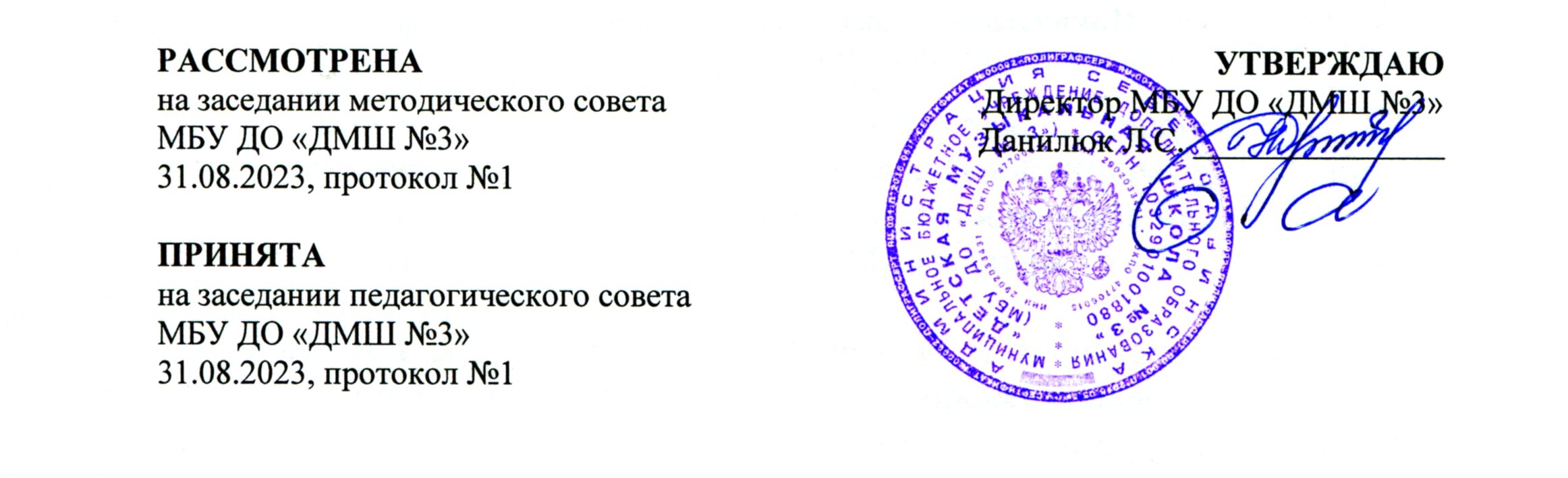 